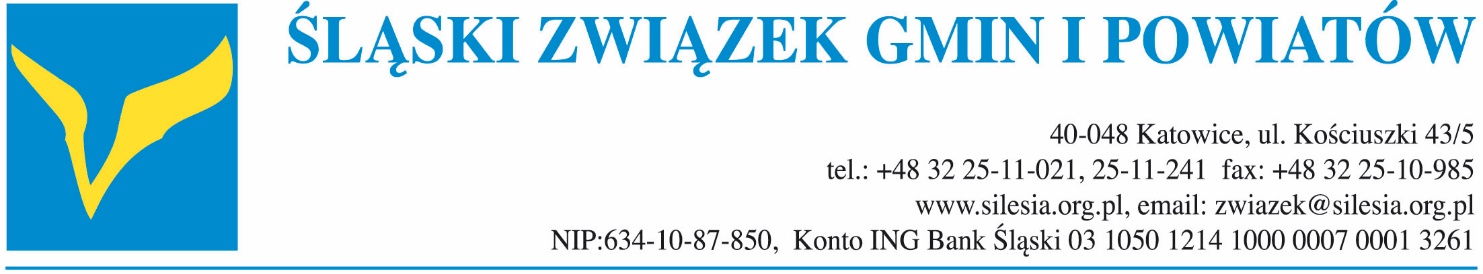 Protokół Nr III/VIIIK/2021z posiedzenia on-line ZarząduŚląskiego Związku Gmin i Powiatóww dniu 26 marca 2021 r.Posiedzenie Zarządu odbyło się w trybie zdalnym (poprzez aplikację Microsoft Teams). Posiedzenie prowadził Przewodniczący Związku, p. Prezydent Piotr Kuczera. W posiedzeniu Zarządu uczestniczyli (w kolejności alfabetycznej):p. Bernard Bednorz – Starosta Bieruńsko-Lędziński, Członek Zarządu;p. Marian Błachut – Burmistrz Miasta Czechowice-Dziedzice, Członek Zarządu;p. Ireneusz Czech – Wójt Gminy Kochanowice, Członek Zarządu;p. Mirosław Duży – Starosta Mikołowski, Członek Zarządu;p. Grażyna Dziedzic – Prezydent Rudy Śląskiej, Członek Zarządu;p. Maciej Gogulla – Wójt Gminy Pilchowice, Członek Zarządu;p. Anna Grygierek – Burmistrz  Strumienia, Członek Zarządu;p. Izabela Kalinowska – I Zastępca Prezydenta Miasta Wodzisławia Śląskiego (z upoważnienia p. Mieczysława Kiecy – Prezydenta Wodzisławia Śląskiego, Członka Zarządu),p.  Łukasz Komoniewski - Prezydent Będzina, Zastępca Przewodniczącego;p. Piotr Kuczera – Prezydent Rybnika, Przewodniczący;p. Witold Magryś – Dyrektor Biura Związku;p. Krzysztof Matyjaszczyk – Prezydent Częstochowy, Zastępca Przewodniczącego;p. Adam Neumann – Prezydent Gliwic, Członek Zarządu;p. Klemens Podlejski – Burmistrz Żarek, Członek Zarządu;p. Krystyna Siejna – Wiceprzewodnicząca Rady Miasta Katowice, Zastępca Przewodniczącegop. Dariusz Skrobol - Burmistrz Pszczyny, Członek Zarządu;p. Antoni Szlagor – Burmistrza Żywca, Członek Zarządu.Zarząd przyjął jednogłośnie bez zmian porządek obrad posiedzenia, przystępując następnie do jego realizacji.Zarząd zapoznał się z informacjami o ważniejszych działaniach podjętych przez Związek w okresie ostatniego miesiąca, tj. od posiedzenia Zarządu Związku w dniu 26 lutego 2021 r. Przewodniczący Związku poinformował Zarząd, iż w tym czasie m.in.:a) zostały przeprowadzone przez Związek wspólne działania wraz ze Stowarzyszeniem Gmin Górniczych w Polsce oraz Górniczą Izbą Przemysłowo-Handlową w ramach inicjatywy pn. „Śląski Okrągły Stół dot. sprawiedliwej transformacji”. W dniu 1 marca 2021 r. podczas zorganizowanej przez Związek konferencji prasowej w Rudzie Śląskiej o podjęcie rozmów w formule „Śląskiego okrągłego stołu” w sprawie transformacji energetycznej zaapelowaliśmy jako przedstawiciele samorządów lokalnych wspólnie z przedstawicielami firm okołogórniczych, reprezentowanymi przez GIPH. Śląski Związek Gmin i Powiatów reprezentował Przewodniczący Związku, Prezydent Rybnika - p. Piotr Kuczera oraz Prezydent Miasta Ruda Śląska, Członek Zarządu Związku - p. Grażyna Dziedzic. W ramach konferencji prasowej zaapelowaliśmy o to, aby zasady odchodzenia od węgla były uzgadniane z udziałem wszystkich stron, których dotyczy transformacja. Samorządy chcą uczestniczyć w rozmowach o przyszłości gmin, o rozwoju gospodarczym i społecznym regionu - transformacja energetyczna powinna być zatem przedmiotem szerszego porozumienia, wypracowanego nie tylko przez górnicze związki i przedstawicieli Rządu, ale także inne środowiska (samorządowe, gospodarcze, eksperckie, pozarządowe i parlamentarne). Wszystkie przedstawione postulaty zostały zawarte we wspólnym stanowisku Zarządu Śląskiego Związku Gmin i Powiatów, Zarządu Stowarzyszenia Gmin Górniczych w Polsce oraz Zarządu Górniczej Izby Przemysłowo-Handlowej z dnia 1 marca 2021 r. w sprawie powołania „śląskiego okrągłego stołu” w sprawie transformacji energetycznej, które zostało przekazane w trakcie konferencji.Ponadto Przewodniczący Związku, p. Piotr Kuczera przedstawił Zarządowi informacje nt. spotkań z p. Arturem Soboniem - Sekretarzem Stanu w Ministerstwie Aktywów Państwowych, Pełnomocnikiem Rządu do spraw transformacji spółek energetycznych i górnictwa węglowego, w sprawie kształtu tzw. Umowy społecznej. Aktualnie oczekiwana jest kolejna, ostateczna wersja porozumienia społecznego. Poinformował też, iż Związek jako uczestnik odbywających się rozmów Rządu ze związkami zawodowymi, przedstawił swoje propozycje w zakresie ,,okrągłego stołu”. Następnie Przewodniczący Związku przekazał głos p. Krzysztofowi Mejerowi – Wiceprezydentowi Rudy Śląskiej, który był uczestnikiem ww. spotkań.Pan Prezydent Krzysztof Mejer przedstawił szczegółowe informacje na temat przebiegu ww. spotkań oraz prowadzonych przez strony burzliwych negocjacji. Poinformował również, iż kolejna wersja Umowy społecznej przewiduje już rozwiązania w pewnym stopniu zabezpieczające interesy gmin górniczych i społeczności lokalnych, których dotkną skutki transformacji energetycznej. Przewiduje się m.in. powołanie Funduszu Transformacji Śląska (FTŚ) - jeden z najważniejszych elementów Umowy społecznej - którego głównym celem ma być tworzenie nowych miejsc pracy, pozwalających na wypełnienie luki po likwidowanych kopalniach oraz odbudowa potencjału gospodarczego regionu (kapitał początkowy FTŚ ma wynieść nie mniej niż 500 mln zł i będzie zasilany również środkami z opłaty eksploatacyjnej, odprowadzanej do NFOŚiGW). Oprócz tego zostanie uruchomiony śląski fundusz ziemski, który ma zarządzać nieruchomościami po kopalniach, przewidziane zostało też powołanie rady koordynacyjnej ds. transformacji Śląska (z udziałem przedstawicieli gmin górniczych). Aktualne zapisy Umowy dają umocowanie do dalszych rozmów na tej podstawie o szczegółowych rozwiązaniach, w ramach których powinny być uwzględnione w szerszym zakresie gminy górnicze i pogórnicze. Pan Prezydent Krzysztof Mejer przedstawił także harmonogram dotychczasowych i dalszych rozmów (tj. 25 marca 2021 r. miały zapaść ostateczne rozstrzygnięcia, dotyczące treści porozumienia, ale nie doszło do tego spotkania decyzją strony rządowej i prawdopodobnie ze względu na aktualne obostrzenia epidemiczne uzgodnienie porozumienia nie nastąpi w najbliższych dniach). Jednocześnie Pan Prezydent  ze swej strony rekomendował podpisanie tego dokumentu przez Związek, biorąc pod uwagę przedstawione wyżej okoliczności. Kwestia powołania proponowanego przez Związek ,,okrągłego stołu” pozostaje otwarta i jak będzie podpisana Umowa społeczna, to możemy wrócić do tego postulatu.W odniesieniu do przedstawionych informacji odbyła się dyskusja Zarządu, w ramach której Członkowie Zarządu przedstawili swoje opinie, w większości zawierające obawy związane z transformacją. Po długiej dyskusji, Zarząd poprzez aklamację wyraził zgodę na sygnowanie przez Przewodniczącego Związku w imieniu Śląskiego Związku Gmin i Powiatów Umowy społecznej.Pan Ireneusz Czech - Koordynator Konwentu Burmistrzów i Wójtów ŚZGiP, Wójt Gminy Kochanowice, Członek Zarządu poinformował o wystąpieniu Ministra Michała Cieślaka - Członka Rady Ministrów, odpowiedzialnego za dialog i współpracę z jst – podczas posiedzenia Konwentu Burmistrzów i Wójtów w dn. 3 marca 2021 r. oraz prowadzonych przez Ministra konsultacjach w ramach inicjatywy pn. „Samorząd 3.0”, mających na celu zdiagnozowanie barier prawnych w rozwoju samorządów lokalnych i  ich stopniową eliminację. Pan Wójt Ireneusz Czech poinformował również o udziale innych gości w Konwencie i poruszonych przez nich tematach.Pani Krystyna Siejna – Wiceprzewodnicząca Rady Miasta Katowice, Zastępca Przewodniczącego Związku przekazała relację z posiedzenia zarządów sygnatariuszy Ogólnopolskiego Porozumienia Organizacji Samorządowych (OPOS) w dn. 5 marca 2021 r., podczas którego reprezentowała Związek. W ramach przedstawionej informacji wymieniła przyjęte przez OPOS stanowiska, zwracając uwagę na te, które zostały przyjęte z inicjatywy Śląskiego Związku Gmin i Powiatów.Przewodniczący Związku, p. Piotr Kuczera poinformował o zaopiniowaniu przez Związek senackiego projektu ustawy o zmianie ustawy – Prawo ochrony środowiska oraz niektórych innych ustaw (druk senacki nr 331).Na wniosek p. Witolda Magrysia - Dyrektora Biura Związku  Zarząd przyjął stanowisko w sprawie projektu Krajowego Planu Odbudowy i Zwiększania Odporności. Pan Dyrektor Witold Magryś poinformował, iż projekt stanowiska opracowany został również na bazie opinii nadesłanych przez jst. Zwrócił uwagę, iż w projekcie stanowiska wskazane zostały obszary priorytetowe, wymagające wsparcia w ramach KPO. W projekcie stanowiska szczegółowo odniesiono się do kilku obszarów, w tym cyberbezpieczeństwa (w kontekście zapewnienia dostępności do finansowania tego obszaru również samorządom lokalnym), planowania przestrzennego oraz rozbudowy kolejowych przewozów towarowych. Pan Dyrektor Witold Magryś przedstawił również informacje z posiedzenia Zespołu Komisji Wspólnej Rządu i Samorządu Terytorialnego, poświęconego dyskusji nt. KPO, które odbyło się dzień wcześniej, tj. 25 marca 2021 r. Omówione stanowisko zostało przyjęte przez Zarząd jednogłośnie bez uwag.Pan Adam Neumann – Prezydent Gliwic, Członek Zarządu, jako inicjator, przedstawił projekt stanowiska w sprawie zwiększenia dotacji na uczestnika w środowiskowych domach samopomocy oraz propozycji zmian w rozporządzeniu Ministra Pracy i Polityki Społecznej w sprawie środowiskowych domów samopomocy z 9 grudnia 2010 r.  Pomimo ustawowych możliwości, dotacja od 2019 r. nie uległa zwiększeniu, natomiast bieżące koszty utrzymania domów corocznie wzrastają, Zbyt niska dotacja wiąże się z ograniczeniami w zakresie oferowanych usług, w związku z tym istnieje konieczność jej zwiększenia w przeliczeniu na jednego uczestnika. Druga część projektu stanowiska wynika z wątpliwości, które budzi kwestia finansowania klubów samopomocy dla osób z zaburzeniami psychicznymi oraz realizacja zajęć klubowych funkcjonujących w strukturach środowiskowych domów samopomocy, ponieważ nie opracowano precyzyjnych standardów dotyczących klubów samopomocy. Przedstawiony projekt stanowiska został przyjęty jednogłośnie bez uwag. Pan Witold Magryś - Dyrektor Biura Związku przedstawił projekt stanowiska w sprawie zachowania możliwości organizacji zdalnych obrad organów jst niezależnie od okresu epidemii, który został przygotowany na wniosek p. Stanisława Piechuli – Burmistrza Mikołowa. Stanowisko zostało przyjęte jednogłośnie bez zmian.Pan Krzysztof Matyjaszczyk – Prezydent Częstochowy, Zastępca Przewodniczącego Związku przedstawił propozycję dotyczącą zmian w ustawie Prawo oświatowe w zakresie usprawnienia procedury przekształcania szkół, przedszkoli i placówek publicznych. Pan Prezydent omówił aktualne rozwiązania w tym zakresie oraz pożądany docelowy kierunek zmian. W związku z akceptacją przedstawionego rozwiązania przez Zarząd, ustalono, iż projekt stanowiska odpowiadający omówionej propozycji zostanie przygotowany i przedłożony na kolejnym posiedzeniu Zarządu.Pan Krzysztof Matyjaszczyk – Prezydent Częstochowy, Zastępca Przewodniczącego Związku przedstawił, jako inicjator, projekt stanowiska w sprawie propozycji zmian w przepisach ustaw dot. świadczeń rodzinnych, świadczeń z funduszu alimentacyjnego oraz świadczeń wychowawczych w zakresie ujednolicenia oraz podwyższenia poziomu dotacji należnych jst w związku z ponoszonymi kosztami obsługi zadań. W związku z rosnącymi kosztami obsługi zadań należy upomnieć się o podniesienie kwot dotacji do poziomów uwzględniających faktyczne koszty realizacji danego zadania i jednocześnie ujednolicenie sposobu ustalania dotacji (aktualnie są ustalane procentowo dla niektórych zadań lub kwotowo w wypadku innych zadań) oraz ujednolicenie formy doręczania decyzji i informacji o przyznaniu świadczenia. Stanowisko zostało przyjęte jednogłośnie bez zmian.Pan Witold Magryś - Dyrektor Biura Związku przedstawił projekt stanowiska OPOS w sprawie budowy kanałów technologicznych przy drogach publicznych, który został przedłożony przez Związek Gmin Pomorskich, jednego z sygnatariuszy OPOS. W kontekście problemów podniesionych w projekcie stanowiska p. Klemens Podlejski – Burmistrz Żarek, Członek Zarządu poinformował, iż Samorząd Miasta i Gminy Żarki czterokrotnie zwracał się do Ministra Cyfryzacji z wnioskiem o zwolnienie z obowiązku budowy kanału technologicznego przy budowie dróg, co prawda z pozytywnym skutkiem, jednak procedura ta była długotrwała (długi czas oczekiwania na decyzję Ministra). Ponadto Wójt Gminy Kochanowice, p. Ireneusz Czech - Członek Zarządu wyraził opinię, iż postulat zawarty w projekcie stanowiska należy rozszerzyć o inne kategorie dróg (również powiatowe i wojewódzkie), które przebiegają poza terenami aglomeracji. Budowa kanału technologicznego mocno podraża bowiem koszty inwestycji, a nie ma przy tym żadnego sensu, aby budować kanały, jeżeli wiadomo, iż będą one puste. Następnie Zarząd jednogłośnie przyjął przedłożone stanowisko.Pan Klemens Podlejski - Burmistrz Miasta i Gminy Żarki, Członek Zarządu przedstawił kwestię dofinansowania przez samorządy lokalne zakupu samochodów dla jednostek policji na wniosek powiatowych komendantów policji, zapytując o stanowisko i opinie innych Samorządowców w tej sprawie. Członkowie Zarządu wymienili informacje dot. decyzji w tym zakresie podjętych w poszczególnych jst w ostatnich latach oraz przedstawili własne opinie na ten temat.Pan Witold Magryś - Dyrektor Biura Związku przedstawił propozycję terminu sprawozdawczo-absolutoryjnej sesji Zgromadzenia Ogólnego Związku. Zarząd zaakceptował bez uwag proponowany termin przeprowadzenia sesji w dniu 18 czerwca 2021 r., jak również zaakceptował propozycję formy zdalnej obrad.Pan Witold Magryś - Dyrektor Biura Związku przedstawił w skrócie stan prac związanych z przygotowaniami do przypadającego w maju 2021 r. jubileuszu 30-lecia działalności Śląskiego Związku Gmin i Powiatów. W ramach zaplanowanych działań przewidziano m.in. organizację uroczystego posiedzenia Zarządu Związku w dn. 28 maja 2021 r. w Katowicach (dzień 30-rocznicy), jak również inne elementy, o których Zarząd został poinformowany na posiedzeniu w lutym 2021 r. Aktualnie trwają zatem prace przygotowawcze związane z filmem o Związku, a w zakresie ustanowienia nagrody specjalnej, tj. Laurów Związku trwają prace nad projektem statuetki oraz powołaniem Kapituły, która wyłoni laureatów, a także wypracowaniem zasad przyznawania Laurów. Ponadto p. Dyrektor Witold Magryś przedstawił propozycję organizacji obchodów 
30-lecia Związku w formie dwudniowych obrad Zgromadzenia Ogólnego w I połowie września 2021 r.Zarząd przyjął jednogłośnie sprawozdanie Zarządu z działalności Związku za rok 2020, które zostanie przedłożone do zatwierdzenia na najbliższej sesji Zgromadzeniu Ogólnemu.Zarząd przyjął sprawozdanie Zarządu z wykonania planu finansowego Związku za 2020 r., które zostanie przedłożone do zatwierdzenia na najbliższej sesji Zgromadzeniu Ogólnemu.Pan Witold Magryś - Dyrektor Biura Związku poinformował o zaawansowaniu przygotowań w zakresie ukonstytuowania Zespołu roboczego ds. wdrożenia przepisów uchwały antysmogowej w jst oraz o planowanym harmonogramie prac Zespołu.Przewodniczący Związku, p. Piotr Kuczera poinformował o piśmie Wicewojewody Śląskiego w sprawie decyzji odnośnie do złożonych przez Związek w 2020 r. wniosków o nadanie orderów i odznaczeń długoletnim, zasłużonym samorządowcom z województwa śląskiego. Pismo to stanowi odpowiedź na zapytanie skierowane przez Przewodniczącego Związku w tej sprawie.Pan Witold Magryś - Dyrektor Biura Związku poinformował Zarząd o odstąpieniu Górnośląsko-Zagłębiowskiej Metropolii od realizacji projektu LIFE integrated (w zakresie zintegrowanej gospodarki odpadami komunalnymi), w którym Związek miał być partnerem. Informacja ta została przyjęta przez Zarząd bez uwag.Zarząd rozpatrzył wniosek o zaangażowanie merytoryczne Związku oraz objęcie Patronatem Regionalnym III Krajowego Kongresu Forów Skarbników, organizowanego przez Fundację Rozwoju Demokracji Lokalnej im. Jerzego Regulskiego w dniach 11-12 maja 2021 r. (w formule online). Zarząd pozytywnie zaopiniował w całości przedłożony wniosek.Zarząd jednogłośnie przyjął uchwałę w sprawie zmiany wysokości środków na początek 2021 roku i przeniesienia środków w planie finansowym Związku na 2021 rok (uchwała Nr 05/VIIIK/III/2021).W ramach wolnych głosów i wniosków p. Mirosław Duży – Starosta Mikołowski, Członek Zarządu poinformował o planach zakończenia działalności Elektrowni Łaziska już w 2025 roku, w świetle uchwały zarządu spółki Tauron. Odniósł się także do szeroko omawianych na ostatnim posiedzeniu Zarządu rządowych prac w zakresie przygotowywanych zmian w systemie szpitalnictwa, których kierunek budzi duży niepokój samorządów lokalnych. Przekazał również, iż negatywne głosy samorządów  lokalnych powiatu mikołowskiego w sprawie wytyczonego przebiegu linii kolejowych przez teren powiatu mikołowskiego, prowadzących do CPK, zostały odrzucone.Pani Grażyna Dziedzic – Prezydent Rudy Śląskiej, Członek Zarządu zaproponowała przygotowanie kolejnego stanowiska Zarządu w sprawie problemów związanych ze stwierdzaniem zgonu, jego przyczyny i wystawianiem karty zgonu (w wypadku zgonu poza szpitalem) w kontekście aktualnych, archaicznych przepisów (obowiązują w tym zakresie przepisy sprzed ponad pół wieku). Pan Bernard Bednorz - Starosta Bieruńsko-Lędziński, Członek Zarządu podkreślił, iż sprawa ta ma dużą wagę również w kontekście kontroli regionalnych izb obrachunkowych prowadzonych w zakresie zasadności i prawidłowości wydatków z budżetów powiatów z przeznaczeniem na świadczenie usług lekarza, tzw. lekarza „koronera” (zwłaszcza w związku z przypadkami kwestionowania przez regionalne izby obrachunkowe podstawy prawnej do ujęcia w budżecie powiatu wydatków dotyczących finansowania usług lekarza, tzw. „koronera”).Pani Anna Grygierek – Burmistrz Strumienia, Członek Zarządu poruszyła problem dzikich wysypisk, które powstają wzdłuż Wisły. Nadzór nad uprzątnięciem tych terenów sprawuje Państwowe Gospodarstwo Wodne Wody Polskie, a nie samorząd, zatem władze lokalne nie mogę podjąć działań w tym zakresie. Jest to natomiast duży problem dla gmin, w tym wizerunkowy. W związku z podniesioną kwestią oraz innymi problemami zgłaszanymi w przeszłości przez Członków Zarządu, dotyczącymi relacji samorządów lokalnych z PGW Wody Polskie zaproponowano zorganizowanie przez Związek spotkania jst z przedstawicielami właściwych miejscowo zarządów gospodarki wodnej.Zaproponowano również wystosowanie przez Przewodniczącego Związku pisma do Wojewody Śląskiego w sprawie wprowadzenia szczepień dla pracowników samorządowych. Z uwagi na charakter sprawowanej funkcji i konieczność stałego kontaktu z mieszkańcami, są oni narażeni w dużym stopniu na zachorowanie oraz częste kwarantanny, uniemożliwiające właściwe wypełnianie zadań.Przewodniczący Związku przypomniał ustalone terminy posiedzeń Zarządu w II kwartale 2021 r.: 23 kwietnia, 28 maja oraz 18 czerwca. Jednocześnie termin 18 czerwca 2021 r. został wstępnie przyjęty jako data sesji Zgromadzenia Ogólnego Związku (zmiana terminu wydarzenia planowanego wcześniej na 7 czerwca 2021 r.).